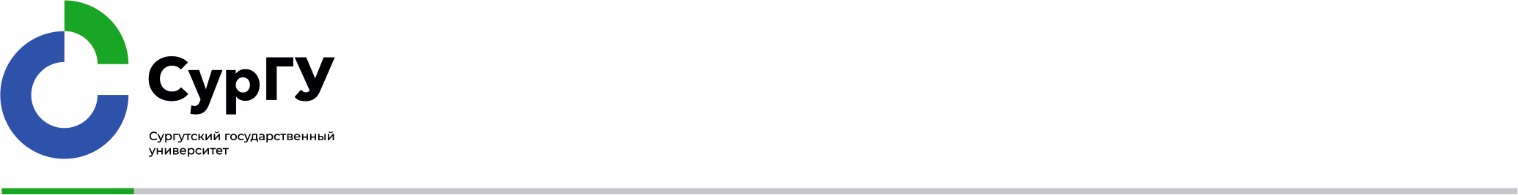 О Уважаемый Имя Отчество!ТекстНаименование отделаНаименование отделаНаименование отделаНаименование отделаНаименование отделаНаименование отделаНаименование отделаНаименование отделаНаименование отделаДолжность Фамилия И. О.ОБЪЯСНИТЕЛЬНАЯ ЗАПИСКАОБЪЯСНИТЕЛЬНАЯ ЗАПИСКАОБЪЯСНИТЕЛЬНАЯ ЗАПИСКАОБЪЯСНИТЕЛЬНАЯ ЗАПИСКАОБЪЯСНИТЕЛЬНАЯ ЗАПИСКАОБЪЯСНИТЕЛЬНАЯ ЗАПИСКАОБЪЯСНИТЕЛЬНАЯ ЗАПИСКАОБЪЯСНИТЕЛЬНАЯ ЗАПИСКАОБЪЯСНИТЕЛЬНАЯ ЗАПИСКАДолжность Фамилия И. О.месяц20г.№ДолжностьИ. О. Фамилия